     Setmana del 9 al 13 d'abril      Setmana del 16 al 20 d'abril     Setmana del 23 al 27 d'abril           DILLUNS      DILLUNS       DILLUNS- Patates bullides amb colflor - Pilotes amb tomatigat i xampinyons -Fruita del temps - Espaguetis carbonara - Croquetes de pollastre amb tomàtiga, pastanaga i olives - Fruita del temps - Patates bullides amb fesols i pastanagues - Petxugues de pollastre amb salsa de pebre bó i xampinyons -Fruita del temps      DIMARTS     DIMARTS      DIMARTS- Fideos a la cassola - Calamar a la romana amb lletuga ,tomàtiga i blat d'indi - Fruita del temps  - Ciurons - Bacallà as forn amb tomatigat i menestra - Fruita del temps - Arròs amb tomatigat - Escalopes de peix amb lletuga, pastanagues i blat d'indi - Fruita del temps      DIMECRES     DIMECRES     DIMECRES- Llenties amb arròs - Truita d'espinacs amb tomàtiga i olives - Fruita del temps -Sopa de pollastre amb maravilla - Truita de patates amb tomàtiga i olives -Fruita del temps - Ensalada de lletugues, pomes, blat d'indi, pastanagues i formatge tendre - Macarronada de carn - Iogur         DIJOUS        DIJOUS        DIJOUS- Puré de verdures - Llom de lluç as forn amb llit de cebes i patates fregides - Iogur - Panadera de peix - Salsitxes as forn amb cebes i vi - Fruita del temps - Llenties - Truita de carabassons i patates amb tomàtiga i olives -Fruita del temps      DIVENDRES    DIVENDRES     DIVENDRES- Sopa de conill amb galets - Bistecs arrevossats amb verdures saltejades - Fruita del temps - Ensalada de quinoa, ou,tomàtiga,  olives i pastanaga- Paella  -Iogur  - Fideos amb brou de peix - Pollastre as forn amb salsa de pomes,cebes i pastanaga amb patates fregides -Fruita del temps 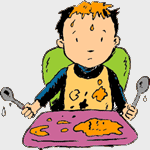 